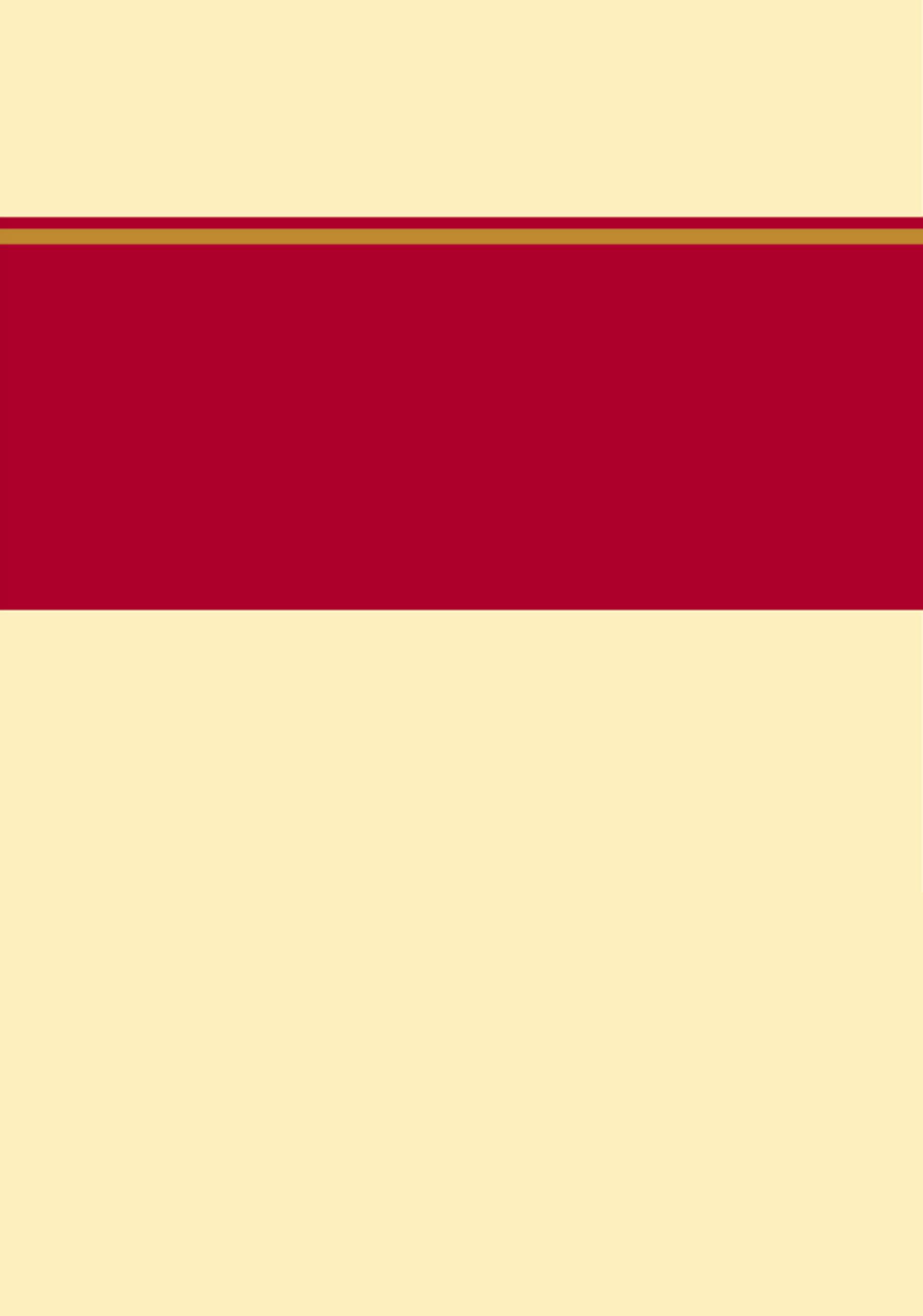 二〇一九年十一月目录第一部分部门概况一、部门职责二、机构设置第二部分   2018年度部门决算报表一、收入支出决算总表二、收入决算表三、支出决算表四、财政拨款收入支出决算总表五、一般公共预算财政拨款支出决算表六、一般公共预算财政拨款基本支出决算表七、一般公共预算财政拨款“三公”经费支出决算表八、政府性基金预算财政拨款收入支出决算表九、国有资本经营预算财政拨款支出决算表十、政府采购情况表第三部分  2018年部门决算情况说明一、收入支出决算总体情况说明二、收入决算情况说明三、支出决算情况说明四、财政拨款收入支出决算情况说明五、一般公共预算财政拨款“三公”经费支出决算情况说明六、预算绩效情况说明七、其他重要事项的说明第四部分名词解释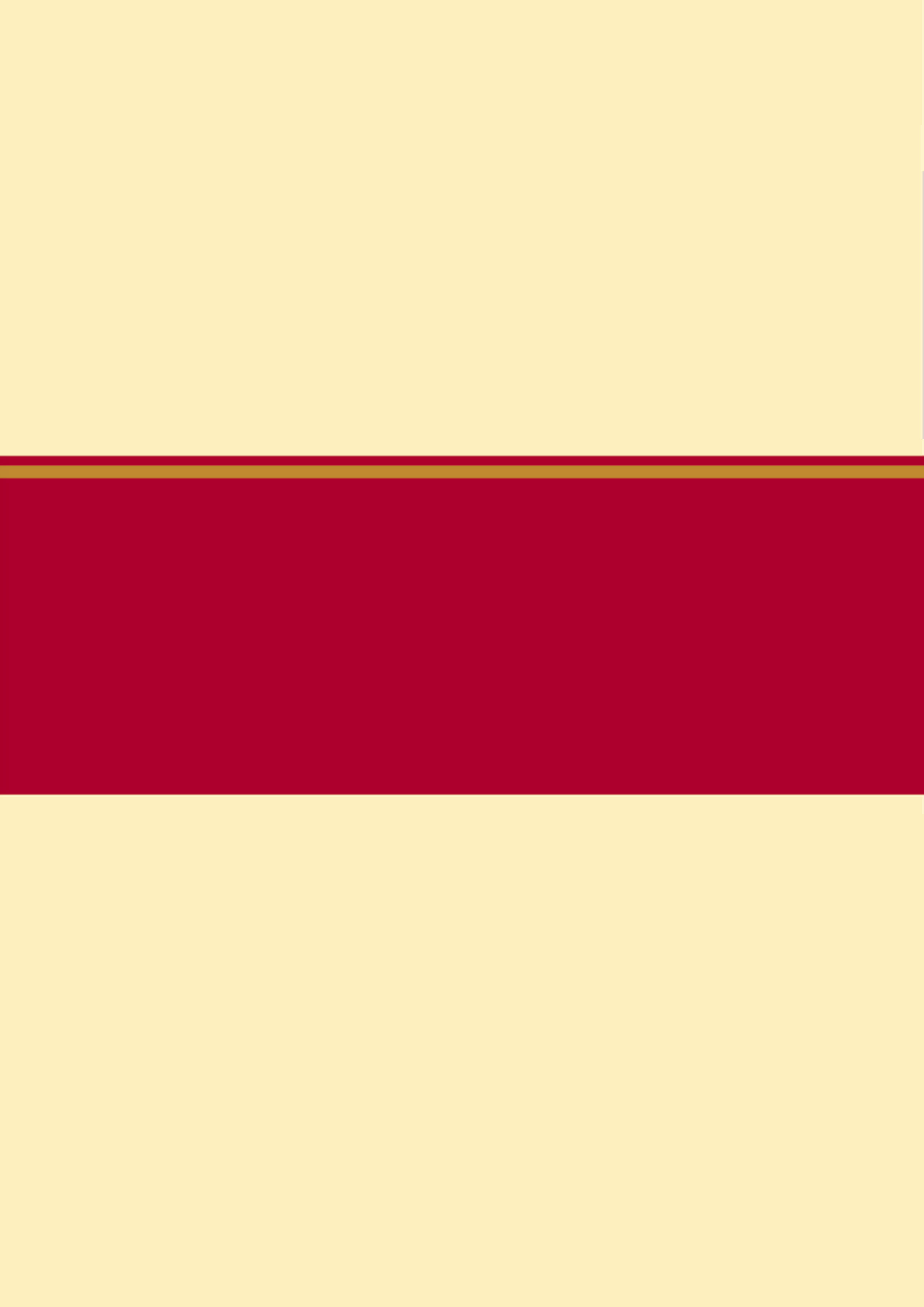 一、部门职责区委宣传部现有行政在编人员9人，其中部长1名，副部长2名， 股级干部职数3名，工勤1名，国防教育领导小组办公室编制1名；退休人员2名。根据保定市人民政府办公厅《关于印发<满城县机构改革方案>的通知》（保市字[2002]45号），设置中共保定市满城区委宣传部。现将我单位部门职责说明如下：1.负责指导全区理论学习、理论教育、理论宣传工作。2.负责引导社会舆论，指导、协调新闻部门对广播电视局、满城报社的工作实施政治方向和方针、政策指导。3.从宏观上指导全县精神产品和文化市场管理，对文化工作部门的工作实施政治方向和方针、政策的指导与协调。4.负责组织指导协调全区的对外宣传报道工作。5.会同党校等部门对全区党员进行理论、路线、方针、政策教育和形式教育。6.负责安排、部署全区思想政治工作和群众性精神文明建设，搞好军民共建。7.协同有关部门抓好经常性的群众思想教育工作，调查研究干部、职工、农民的思想动态，及时向区委和上级宣传部门汇报，并提出相应的思想工作表现。8.会同有关部门共同负责区国防教育领导小组办公室工作。9.完成区委交办的其他工作任务。二、机构设置从决算编报单位构成看，纳入2018 年度本部门决算汇编范围的独立核算单位（以下简称“单位”）共1个，具体情况如下：一、收入支出决算总体情况说明本部门2018年度收入总计（含结转和结余）335.21万元。与2017年度决算相比，收入增加90.30万元，增长37.00%，主要原因是第二届旅发大会、十九大宣传、创城等经费增加。本部门2018年度支出总计（含结转和结余）335.21万元。与2017年度决算相比，支出增加90.30万元，增长37.00%，主要原因是第二届旅发大会、十九大宣传、创城等经费增加。二、收入决算情况说明本部门2018年度本年收入合计335.21万元，其中：财政拨款收入335.21万元，占100%。事业收入0万元，占0%；经营收入0万元，占0%；其他收入0万元，占0%。三、支出决算情况说明本部门2018年度本年支出合计335.21万元，其中：基本支出107.18万元，占32%；项目支出228.03万元，占68%。四、财政拨款收入支出决算情况说明（一）财政拨款收支与2017 年度决算对比情况本部门2018年度形成的财政拨款收支均为一般公共预算财政拨款，其中一般公共预算财政拨款本年收入335.21万元,比2017年度增加90.30万元，增长37.00%，主要是第二届旅发大会、十九大宣传、创城等经费增加；本年支出335.21万元，增加90.30万元，增长37.00%，主要是第二届旅发大会、十九大宣传、创城等经费增加。（二）财政拨款收支与年初预算数对比情况本部门2018年度一般公共预算财政拨款收入335.21万元，完成年初预算的242.00%,比年初预算增加196.71万元，决算数大于预算数主要原因是第二届旅发大会、十九大宣传、创城等经费增加；本年支出335.21万元，完成年初预算的242.00%,比年初预算增加196.71万元，决算数大于预算数主要原因是第二届旅发大会、十九大宣传、创城等经费增加。财政拨款支出决算结构情况。2018 年度财政拨款支出335.21万元，主要用于以下方面：一般公共服务（类）支出335.21万元，占100%。（四）一般公共预算财政拨款基本支出决算情况说明2018 年度一般公共预算财政拨款基本支出107.18万元，其中：人员经费92.68万元，主要包括基本工资、津贴补贴、奖金、伙食补助费、绩效工资、机关事业单位基本养老保险缴费、职业年金缴费、职工基本医疗保险缴费、公务员医疗补助缴费、住房公积金、医疗费、其他社会保障缴费、其他工资福利支出、离休费、退休费、抚恤金、生活补助、医疗费补助、奖励金、其他对个人和家庭的补助支出；公用经费14.50万元，主要包括办公费、印刷费、咨询费、手续费、水费、电费、邮电费、取暖费、物业管理费、差旅费、因公出国（境）费用、维修（护）费、租赁费、会议费、培训费、公务接待费、专用材料费、劳务费、委托业务费、工会经费、福利费、公务用车运行维护费、其他交通费用、税金及附加费用、其他商品和服务支出、办公设备购置、专用设备购置、信息网络及软件购置更新、公务用车购置、其他资本性支出。五、一般公共预算财政拨款“三公”经费支出决算情况说明本部门2018年度“三公”经费支出共计5.31万元，与年初预算持平。具体情况如下：（一）因公出国（境）费支出0万元。本部门2018年度无出国（境）团组，0人次0批次，未发生“因公出国（境）费”经费支出。（二）公务用车购置及运行维护费支出5.00万元。本部门2018年度公务用车购置及运行维护费与年初预算持平。其中：公务用车购置费：本部门2018年度公务用车购置量0辆，未发生“公务用车购置”经费支出。公务用车运行维护费：本部门2018年度单位公务用车保有量2辆。公车运行维护费支出与年初预算持平。（三）公务接待费支出0.31万元。本部门2018年度公务接待6次，共计280人，支出与年初预算持平。六、预算绩效情况说明（一）预算绩效管理工作开展情况。根据预算绩效管理要求，本部门组织对2018年度一般公共预算项目支出全面开展绩效自评，共涉及资金228.03万元，完成预算的100%。从评价情况来看，本部门2018年度根据单位实际和工作需要，确定部门预算项目和预算额度，清晰描述预算项目开支范围和内容，确定预算项目的绩效目标。在预算执行过程中，按时间和进度的绩效管理目标要求，合理安排资金的使用，保证了各项工作的顺利进行，较好的实现了预算项目绩效目标。（二）项目绩效自评结果。本部门在今年部门决算公开中反映公益广告宣传费、旅发大会宣传费、创城经费、京车宣传氛围营造费用等项目绩效自评结果。通过开展各项活动，紧跟时代、创新思维、力求实效，以抓活动、抓典型、抓经验为切入点，坚持思想建设、文化建设、文明建设、形象建设同步推进，着眼用习近平新时代中国特色社会主义思想武装全党、教育人民，着眼为全面建成小康社会营造浓厚舆论氛围，着眼提高人民文明素养和全社会文明程度，着眼牢牢把握意识形态工作领导权，努力实现高质量的宣传工作目标，为建设新时代宜居乐业新区、厚德尚美满城提供坚强思想保证和强大精神力量。（三）重点项目绩效评价结果。无七、其他重要事项的说明（一）机关运行经费情况本部门2018年度机关运行经费支出14.50万元，比年初预算数减少1.50万元，降低9.40%。主要原因是有人员退休，各项经费支出减少。（二）政府采购情况本部门2018年度政府采购支出总额0万元，从采购类型来看，政府采购货物支出0万元、政府采购工程支出0万元、政府采购服务支出0万元。授予中小企业合同金0万元，占政府采购支出总额的0%，其中授予小微企业合同金额0万元，占政府采购支出总额的0%。（三）国有资产占用情况截至2018年12月31日，本部门共有公务应急保障用车2辆，与上年持平。固定资产总额为37.76万元，主要包括公务应急用车2辆，资产总值30.30万元，办公设备、桌椅等资产总值7.46万元。单位价值50万元以上通用设备0台（套），比上年增加0套，主要是厉行节约，压减开支，单位价值100万元以上专用设备0台（套），比上年增加0套，主要是厉行节约，压减开支。（四）其他需要说明的情况1、本部门2018年度无收支及结转结余情况。2、本部门无政府性基金预算、国有资本经营预算及政府采购情况，空表列示。3、由于决算公开表格中金额数值应当保留两位小数，公开数据为四舍五入计算结果，个别数据合计项与分项之和存在小数点后差额，特此说明。（一）财政拨款收入：本年度从本级财政部门取得的财政拨款，包括一般公共预算财政拨款和政府性基金预算财政拨款。（二）事业收入：指事业单位开展专业业务活动及辅助活动所取得的收入。（三）其他收入：指除上述“财政拨款收入”“事业收入”“经营收入”等以外的收入。（四）用事业基金弥补收支差额：指事业单位在用当年的“财政拨款收入”“财政拨款结转和结余资金”“事业收入”“经营收入”“其他收入”不足以安排当年支出的情况下，使用以前年度积累的事业基金（事业单位当年收支相抵后按国家规定提取、用于弥补以后年度收支差额的基金）弥补本年度收支缺口的资金。（五）年初结转和结余：指以前年度尚未完成、结转到本年仍按原规定用途继续使用的资金，或项目已完成等产生的结余资金。（六）结余分配：指事业单位按照事业单位会计制度的规定从非财政补助结余中分配的事业基金和职工福利基金等。（七）年末结转和结余：指单位按有关规定结转到下年或以后年度继续使用的资金，或项目已完成等产生的结余资金。（八）基本支出：填列单位为保障机构正常运转、完成日常工作任务而发生的各项支出。（九）项目支出：填列单位为完成特定的行政工作任务或事业发展目标，在基本支出之外发生的各项支出（十）资本性支出（基本建设）：填列切块由发展改革部门安排的基本建设支出，对企业补助支出不在此科目反映。（十一）资本性支出：填列各单位安排的资本性支出。切块由发展改革部门安排的基本建设支出不在此科目反映。（十二）“三公”经费：指部门用财政拨款安排的因公出国（境）费、公务用车购置及运行费和公务接待费。其中，因公出国（境）费反映单位公务出国（境）的国际旅费、国外城市间交通费、住宿费、伙食费、培训费、公杂费等支出；公务用车购置及运行费反映单位公务用车购置支出（含车辆购置税）及租用费、燃料费、维修费、过路过桥费、保险费、安全奖励费用等支出；公务接待费反映单位按规定开支的各类公务接待（含外宾接待）支出。（十三）其他交通费用：填列单位除公务用车运行维护费以外的其他交通费用。如公务交通补贴、租车费用、出租车费用、飞机、船舶等的燃料费、维修费、保险费等。（十四）公务用车购置：填列单位公务用车购置支出（含车辆购置税、牌照费）。（十五）其他交通工具购置：填列单位除公务用车外的其他各类交通工具（如船舶、飞机）购置支出（含车辆购置税、牌照费）。（十六）机关运行经费：指为保障行政单位（包括参照公务员法管理的事业单位）运行用于购买货物和服务的各项资金，包括办公及印刷费、邮电费、差旅费、会议费、福利费、日常维修费、专用材料以及一般设备购置费、办公用房水电费、办公用房取暖费、办公用房物业管理费、公务用车运行维护费以及其他费用。（十七）经费形式:按照经费来源，可分为财政拨款、财政性资金基本保证、财政性资金定额或定项补助、财政性资金零补助四类。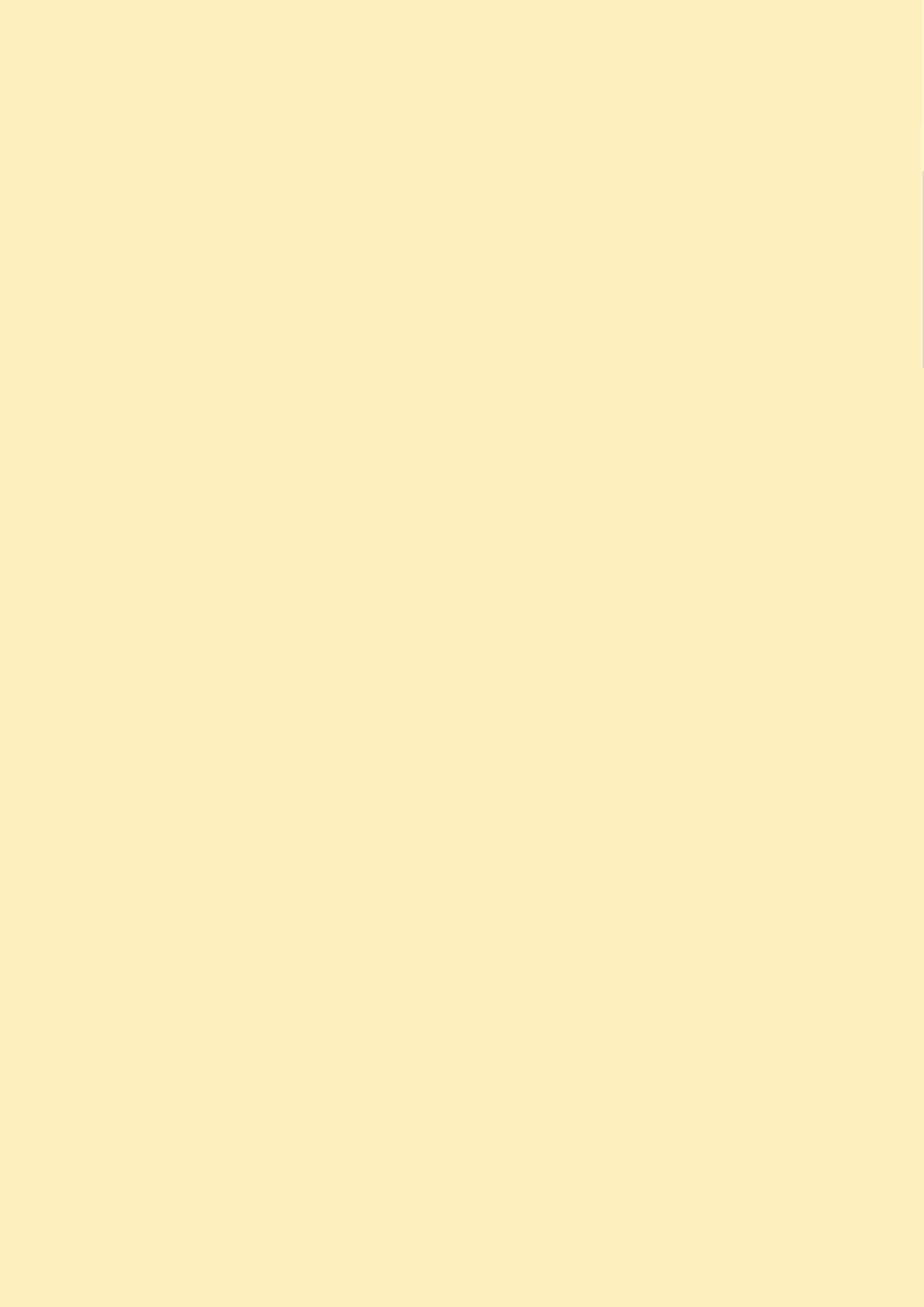 序号单位名称单位基本性质经费形式1中共保定市满城区委宣传部(本级)行政单位财政拨款收入支出决算总表收入支出决算总表收入支出决算总表收入支出决算总表收入支出决算总表收入支出决算总表公开01表部门：金额单位：万元收入收入收入支出支出支出项目行次金额项目行次金额栏次1栏次2一、财政拨款收入1335.21一、一般公共服务支出28335.21二、上级补助收入2二、外交支出29三、事业收入3三、国防支出30四、经营收入4四、公共安全支出31五、附属单位上缴收入5五、教育支出32六、其他收入6六、科学技术支出337七、文化体育与传媒支出348八、社会保障和就业支出359九、医疗卫生与计划生育支出3610十、节能环保支出3711十一、城乡社区支出3812十二、农林水支出3913十三、交通运输支出4014十四、资源勘探信息等支出4115十五、商业服务业等支出4216十六、金融支出4317十七、援助其他地区支出4418十八、国土海洋气象等支出4519十九、住房保障支出4620二十、粮油物资储备支出4721二十一、其他支出4822二十二、债务还本支出4923二十三、债务付息支出50本年收入合计24335.21本年支出合计51335.21用事业基金弥补收支差额25结余分配52年初结转和结余26年末结转和结余53总计27335.21总计54335.21注：本表反映部门本年度的总收支和年末结转结余情况。注：本表反映部门本年度的总收支和年末结转结余情况。注：本表反映部门本年度的总收支和年末结转结余情况。注：本表反映部门本年度的总收支和年末结转结余情况。注：本表反映部门本年度的总收支和年末结转结余情况。注：本表反映部门本年度的总收支和年末结转结余情况。收入决算表收入决算表收入决算表收入决算表收入决算表收入决算表收入决算表收入决算表收入决算表收入决算表收入决算表收入决算表收入决算表收入决算表收入决算表收入决算表收入决算表公开02表公开02表公开02表部门：部门：部门：部门：部门：金额单位：万元金额单位：万元金额单位：万元项目项目项目项目本年收入合计本年收入合计本年收入合计财政拨款收入财政拨款收入上级补助收入上级补助收入事业收入事业收入经营收入经营收入附属单位上缴收入其他收入功能分类科目编码功能分类科目编码功能分类科目编码科目名称本年收入合计本年收入合计本年收入合计财政拨款收入财政拨款收入上级补助收入上级补助收入事业收入事业收入经营收入经营收入附属单位上缴收入其他收入栏次栏次栏次栏次1112233445567合计合计合计合计335.21335.21335.21335.21335.21201201201一般公共服务支出335.21335.21335.21335.21335.21201332013320133宣传事务335.21335.21335.21335.21335.21201330120133012013301行政运行132.18132.18132.18132.18132.18201330220133022013302一般行政管理事务45.7045.7045.7045.7045.70201339920133992013399其他宣传事务支出157.33157.33157.33157.33157.33注：本表反映部门本年度取得的各项收入情况。注：本表反映部门本年度取得的各项收入情况。注：本表反映部门本年度取得的各项收入情况。注：本表反映部门本年度取得的各项收入情况。注：本表反映部门本年度取得的各项收入情况。注：本表反映部门本年度取得的各项收入情况。注：本表反映部门本年度取得的各项收入情况。注：本表反映部门本年度取得的各项收入情况。注：本表反映部门本年度取得的各项收入情况。注：本表反映部门本年度取得的各项收入情况。注：本表反映部门本年度取得的各项收入情况。注：本表反映部门本年度取得的各项收入情况。注：本表反映部门本年度取得的各项收入情况。注：本表反映部门本年度取得的各项收入情况。注：本表反映部门本年度取得的各项收入情况。注：本表反映部门本年度取得的各项收入情况。注：本表反映部门本年度取得的各项收入情况。支出决算表支出决算表支出决算表支出决算表支出决算表支出决算表支出决算表支出决算表支出决算表支出决算表支出决算表支出决算表支出决算表支出决算表支出决算表支出决算表公开03表公开03表部门：部门：部门：部门：部门：部门：金额单位：万元金额单位：万元金额单位：万元金额单位：万元项目项目项目项目项目本年支出合计本年支出合计基本支出基本支出项目支出项目支出上缴上级支出上缴上级支出经营支出经营支出对附属单位补助支出功能分类科目编码功能分类科目编码功能分类科目编码功能分类科目编码科目名称本年支出合计本年支出合计基本支出基本支出项目支出项目支出上缴上级支出上缴上级支出经营支出经营支出对附属单位补助支出栏次栏次栏次栏次栏次11223344556合计合计合计合计合计335.21335.21107.18107.18228.03228.03201201201一般公共服务支出一般公共服务支出335.21335.21107.18107.18228.03228.03201332013320133宣传事务宣传事务335.21335.21107.18107.18228.03228.03201330120133012013301行政运行行政运行132.18132.18107.18107.1825.0025.00201330220133022013302一般行政管理事务一般行政管理事务45.7045.7045.7045.70201339920133992013399其他宣传事务支出其他宣传事务支出157.33157.33157.33157.33注：本表反映部门本年度各项支出情况。注：本表反映部门本年度各项支出情况。注：本表反映部门本年度各项支出情况。注：本表反映部门本年度各项支出情况。注：本表反映部门本年度各项支出情况。注：本表反映部门本年度各项支出情况。注：本表反映部门本年度各项支出情况。注：本表反映部门本年度各项支出情况。注：本表反映部门本年度各项支出情况。注：本表反映部门本年度各项支出情况。注：本表反映部门本年度各项支出情况。注：本表反映部门本年度各项支出情况。注：本表反映部门本年度各项支出情况。注：本表反映部门本年度各项支出情况。注：本表反映部门本年度各项支出情况。注：本表反映部门本年度各项支出情况。财政拨款收入支出决算总表财政拨款收入支出决算总表财政拨款收入支出决算总表财政拨款收入支出决算总表财政拨款收入支出决算总表财政拨款收入支出决算总表财政拨款收入支出决算总表财政拨款收入支出决算总表财政拨款收入支出决算总表财政拨款收入支出决算总表财政拨款收入支出决算总表财政拨款收入支出决算总表公开04表公开04表部门：部门：部门：部门：部门：部门：部门：金额单位：万元金额单位：万元金额单位：万元金额单位：万元收入收入收入支出支出支出支出支出支出支出支出支出项目项目行次金额项目项目行次合计合计一般公共预算财政拨款一般公共预算财政拨款政府性基金预算财政拨款栏次栏次1栏次栏次22334一、一般公共预算财政拨款一、一般公共预算财政拨款1335.21一、一般公共服务支出一、一般公共服务支出29335.21335.21335.21335.21二、政府性基金预算财政拨款二、政府性基金预算财政拨款2二、外交支出二、外交支出303三、国防支出三、国防支出314四、公共安全支出四、公共安全支出325五、教育支出五、教育支出336六、科学技术支出六、科学技术支出347七、文化体育与传媒支出七、文化体育与传媒支出358八、社会保障和就业支出八、社会保障和就业支出369九、医疗卫生与计划生育支出九、医疗卫生与计划生育支出3710十、节能环保支出十、节能环保支出3811十一、城乡社区支出十一、城乡社区支出3912十二、农林水支出十二、农林水支出4013十三、交通运输支出十三、交通运输支出4114十四、资源勘探信息等支出十四、资源勘探信息等支出4215十五、商业服务业等支出十五、商业服务业等支出4316十六、金融支出十六、金融支出4417十七、援助其他地区支出十七、援助其他地区支出4518十八、国土海洋气象等支出十八、国土海洋气象等支出4619十九、住房保障支出十九、住房保障支出4720二十、粮油物资储备支出二十、粮油物资储备支出4821二十一、其他支出二十一、其他支出4922二十二、债务还本支出二十二、债务还本支出5023二十三、债务付息支出二十三、债务付息支出51本年收入合计本年收入合计24335.21本年支出合计本年支出合计52335.21335.21335.21335.21年初财政拨款结转和结余年初财政拨款结转和结余25年末财政拨款结转和结余年末财政拨款结转和结余53一般公共预算财政拨款一般公共预算财政拨款2654政府性基金预算财政拨款政府性基金预算财政拨款2755总计总计28335.21总计总计56335.21335.21335.21335.21注：本表反映部门本年度一般公共预算财政拨款和政府性基金预算财政拨款的总收支和年末结转结余情况。注：本表反映部门本年度一般公共预算财政拨款和政府性基金预算财政拨款的总收支和年末结转结余情况。注：本表反映部门本年度一般公共预算财政拨款和政府性基金预算财政拨款的总收支和年末结转结余情况。注：本表反映部门本年度一般公共预算财政拨款和政府性基金预算财政拨款的总收支和年末结转结余情况。注：本表反映部门本年度一般公共预算财政拨款和政府性基金预算财政拨款的总收支和年末结转结余情况。注：本表反映部门本年度一般公共预算财政拨款和政府性基金预算财政拨款的总收支和年末结转结余情况。注：本表反映部门本年度一般公共预算财政拨款和政府性基金预算财政拨款的总收支和年末结转结余情况。注：本表反映部门本年度一般公共预算财政拨款和政府性基金预算财政拨款的总收支和年末结转结余情况。注：本表反映部门本年度一般公共预算财政拨款和政府性基金预算财政拨款的总收支和年末结转结余情况。注：本表反映部门本年度一般公共预算财政拨款和政府性基金预算财政拨款的总收支和年末结转结余情况。注：本表反映部门本年度一般公共预算财政拨款和政府性基金预算财政拨款的总收支和年末结转结余情况。注：本表反映部门本年度一般公共预算财政拨款和政府性基金预算财政拨款的总收支和年末结转结余情况。一般公共预算财政拨款支出决算表一般公共预算财政拨款支出决算表一般公共预算财政拨款支出决算表一般公共预算财政拨款支出决算表一般公共预算财政拨款支出决算表一般公共预算财政拨款支出决算表一般公共预算财政拨款支出决算表一般公共预算财政拨款支出决算表一般公共预算财政拨款支出决算表公开05表公开05表部门：部门：部门：部门：部门：金额单位：万元金额单位：万元项目项目项目项目本年支出本年支出本年支出本年支出本年支出功能分类科目编码功能分类科目编码功能分类科目编码科目名称小计小计基本支出基本支出项目支出功能分类科目编码功能分类科目编码功能分类科目编码科目名称小计小计基本支出基本支出项目支出功能分类科目编码功能分类科目编码功能分类科目编码科目名称小计小计基本支出基本支出项目支出栏次栏次栏次栏次11223合计合计合计合计335.21335.21107.18107.18228.03201201201一般公共服务支出335.21335.21107.18107.18228.03201332013320133宣传事务335.21335.21107.18107.18228.03201330120133012013301行政运行132.18132.18107.18107.1825.00201330220133022013302一般行政管理事务45.7045.7045.70201339920133992013399其他宣传事务支出157.33157.33157.33注：本表反映部门本年度一般公共预算财政拨款收入及支出情况。注：本表反映部门本年度一般公共预算财政拨款收入及支出情况。注：本表反映部门本年度一般公共预算财政拨款收入及支出情况。注：本表反映部门本年度一般公共预算财政拨款收入及支出情况。注：本表反映部门本年度一般公共预算财政拨款收入及支出情况。注：本表反映部门本年度一般公共预算财政拨款收入及支出情况。注：本表反映部门本年度一般公共预算财政拨款收入及支出情况。注：本表反映部门本年度一般公共预算财政拨款收入及支出情况。注：本表反映部门本年度一般公共预算财政拨款收入及支出情况。一般公共预算财政拨款基本支出决算表一般公共预算财政拨款基本支出决算表一般公共预算财政拨款基本支出决算表一般公共预算财政拨款基本支出决算表一般公共预算财政拨款基本支出决算表一般公共预算财政拨款基本支出决算表一般公共预算财政拨款基本支出决算表一般公共预算财政拨款基本支出决算表一般公共预算财政拨款基本支出决算表公开06表公开06表部门：部门：部门：部门：部门：金额单位：万元金额单位：万元人员经费人员经费人员经费公用经费公用经费公用经费公用经费公用经费公用经费科目编码科目名称决算数科目编码科目名称决算数科目编码科目名称决算数科目编码科目名称决算数科目编码科目名称决算数科目编码科目名称决算数301工资福利支出91.31302商品和服务支出14.50307债务利息及费用支出30101基本工资30.2830201办公费0.5430701国内债务付息30102津贴补贴27.6130202印刷费30702国外债务付息30103奖金9.3330203咨询费310资本性支出30106伙食补助费30204手续费31001房屋建筑物购建30107绩效工资30205水费31002办公设备购置30108机关事业单位基本养老保险缴费11.2030206电费31003专用设备购置30109职业年金缴费30207邮电费0.5431005基础设施建设30110职工基本医疗保险缴费3.7630208取暖费0.9031006大型修缮30111公务员医疗补助缴费30209物业管理费2.1631007信息网络及软件购置更新30112其他社会保障缴费0.2830211差旅费31008物资储备30113住房公积金5.5030212因公出国（境）费用31009土地补偿30114医疗费30213维修（护）费31010安置补助30199其他工资福利支出3.3430214租赁费31011地上附着物和青苗补偿303对个人和家庭的补助1.3730215会议费31012拆迁补偿30301离休费30216培训费31013公务用车购置30302退休费1.3430217公务接待费0.3131019其他交通工具购置30303退职（役）费30218专用材料费31021文物和陈列品购置30304抚恤金30224被装购置费31022无形资产购置30305生活补助30225专用燃料费31099其他资本性支出30306救济费30226劳务费399其他支出30307医疗费补助30227委托业务费39906赠与30308助学金30228工会经费39907国家赔偿费用支出30309奖励金30229福利费39908对民间非营利组织和群众性自治组织补贴30310个人农业生产补贴30231公务用车运行维护费5.0039999其他支出30399其他对个人和家庭的补助支出0.02930239其他交通费用5.0530240税金及附加费用30299其他商品和服务支出人员经费合计人员经费合计92.68公用经费合计公用经费合计公用经费合计公用经费合计公用经费合计14.50注：本表反映部门本年度一般公共预算财政拨款基本支出明细情况。注：本表反映部门本年度一般公共预算财政拨款基本支出明细情况。注：本表反映部门本年度一般公共预算财政拨款基本支出明细情况。注：本表反映部门本年度一般公共预算财政拨款基本支出明细情况。注：本表反映部门本年度一般公共预算财政拨款基本支出明细情况。注：本表反映部门本年度一般公共预算财政拨款基本支出明细情况。注：本表反映部门本年度一般公共预算财政拨款基本支出明细情况。注：本表反映部门本年度一般公共预算财政拨款基本支出明细情况。注：本表反映部门本年度一般公共预算财政拨款基本支出明细情况。一般公共预算财政拨款“三公”经费支出决算表一般公共预算财政拨款“三公”经费支出决算表一般公共预算财政拨款“三公”经费支出决算表一般公共预算财政拨款“三公”经费支出决算表一般公共预算财政拨款“三公”经费支出决算表一般公共预算财政拨款“三公”经费支出决算表公开07表部门：部门：部门：部门：部门：金额单位：万元预算数预算数预算数预算数预算数预算数合计因公出国（境）费公务用车购置及运行费公务用车购置及运行费公务用车购置及运行费公务接待费合计因公出国（境）费小计公务用车购置费公务用车运行费公务接待费1234565.315.005.000.31决算数决算数决算数决算数决算数决算数合计因公出国（境）费公务用车购置及运行费公务用车购置及运行费公务用车购置及运行费公务接待费合计因公出国（境）费小计公务用车购置费公务用车运行费公务接待费7891011125.315.005.000.31注：本表反映部门本年度“三公”经费支出预决算情况。其中：预算数为“三公”经费年初预算数，决算数是包括当年一般公共预算财政拨款和以前年度结转资金安排的实际支出。注：本表反映部门本年度“三公”经费支出预决算情况。其中：预算数为“三公”经费年初预算数，决算数是包括当年一般公共预算财政拨款和以前年度结转资金安排的实际支出。注：本表反映部门本年度“三公”经费支出预决算情况。其中：预算数为“三公”经费年初预算数，决算数是包括当年一般公共预算财政拨款和以前年度结转资金安排的实际支出。注：本表反映部门本年度“三公”经费支出预决算情况。其中：预算数为“三公”经费年初预算数，决算数是包括当年一般公共预算财政拨款和以前年度结转资金安排的实际支出。注：本表反映部门本年度“三公”经费支出预决算情况。其中：预算数为“三公”经费年初预算数，决算数是包括当年一般公共预算财政拨款和以前年度结转资金安排的实际支出。注：本表反映部门本年度“三公”经费支出预决算情况。其中：预算数为“三公”经费年初预算数，决算数是包括当年一般公共预算财政拨款和以前年度结转资金安排的实际支出。政府性基金预算财政拨款收入支出决算表政府性基金预算财政拨款收入支出决算表政府性基金预算财政拨款收入支出决算表政府性基金预算财政拨款收入支出决算表政府性基金预算财政拨款收入支出决算表政府性基金预算财政拨款收入支出决算表政府性基金预算财政拨款收入支出决算表政府性基金预算财政拨款收入支出决算表政府性基金预算财政拨款收入支出决算表政府性基金预算财政拨款收入支出决算表政府性基金预算财政拨款收入支出决算表公开08表部门：部门：部门：部门：部门：部门：金额单位：万元金额单位：万元项目项目项目项目项目年初结转和结余本年收入本年支出本年支出本年支出年末结转和结余功能分类科目编码功能分类科目编码功能分类科目编码科目名称科目名称年初结转和结余本年收入小计基本支出项目支出年末结转和结余功能分类科目编码功能分类科目编码功能分类科目编码科目名称科目名称年初结转和结余本年收入小计基本支出项目支出年末结转和结余功能分类科目编码功能分类科目编码功能分类科目编码科目名称科目名称年初结转和结余本年收入小计基本支出项目支出年末结转和结余栏次栏次栏次栏次栏次123456合计合计合计合计合计注：本部门本年度无相关收支情况，按要求空表列示。注：本部门本年度无相关收支情况，按要求空表列示。注：本部门本年度无相关收支情况，按要求空表列示。注：本部门本年度无相关收支情况，按要求空表列示。注：本部门本年度无相关收支情况，按要求空表列示。注：本部门本年度无相关收支情况，按要求空表列示。注：本部门本年度无相关收支情况，按要求空表列示。注：本部门本年度无相关收支情况，按要求空表列示。注：本部门本年度无相关收支情况，按要求空表列示。注：本部门本年度无相关收支情况，按要求空表列示。注：本部门本年度无相关收支情况，按要求空表列示。国有资本经营预算财政拨款支出决算表国有资本经营预算财政拨款支出决算表国有资本经营预算财政拨款支出决算表国有资本经营预算财政拨款支出决算表国有资本经营预算财政拨款支出决算表国有资本经营预算财政拨款支出决算表国有资本经营预算财政拨款支出决算表国有资本经营预算财政拨款支出决算表国有资本经营预算财政拨款支出决算表国有资本经营预算财政拨款支出决算表国有资本经营预算财政拨款支出决算表公开09表公开09表编制单位：编制单位：编制单位：编制单位：编制单位：编制单位：编制单位：金额单位：万元金额单位：万元科目科目科目科目科目科目本年支出本年支出本年支出本年支出本年支出功能分类科目编码功能分类科目编码功能分类科目编码功能分类科目编码科目名称科目名称小计小计基本支出基本支出项目支出栏次栏次栏次栏次栏次栏次11223合计合计合计合计合计合计注：本部门本年度无相关支出情况，按要求空表列示。注：本部门本年度无相关支出情况，按要求空表列示。注：本部门本年度无相关支出情况，按要求空表列示。注：本部门本年度无相关支出情况，按要求空表列示。注：本部门本年度无相关支出情况，按要求空表列示。注：本部门本年度无相关支出情况，按要求空表列示。注：本部门本年度无相关支出情况，按要求空表列示。注：本部门本年度无相关支出情况，按要求空表列示。注：本部门本年度无相关支出情况，按要求空表列示。注：本部门本年度无相关支出情况，按要求空表列示。注：本部门本年度无相关支出情况，按要求空表列示。政府采购情况表政府采购情况表政府采购情况表政府采购情况表政府采购情况表政府采购情况表政府采购情况表政府采购情况表政府采购情况表政府采购情况表公开10表公开10表公开10表编制单位：编制单位：编制单位：编制单位：编制单位：编制单位：编制单位：金额单位：万元金额单位：万元金额单位：万元项目采购计划金额采购计划金额采购计划金额采购计划金额采购计划金额采购计划金额采购计划金额采购计划金额采购计划金额项目总计采购预算（财政性资金）采购预算（财政性资金）采购预算（财政性资金）采购预算（财政性资金）采购预算（财政性资金）采购预算（财政性资金）采购预算（财政性资金）非财政性资金项目总计合计合计一般公共预算一般公共预算政府性基金预算政府性基金预算其他资金非财政性资金栏次122334456合计货物工程服务项目实际采购金额实际采购金额实际采购金额实际采购金额实际采购金额实际采购金额实际采购金额实际采购金额实际采购金额项目总计采购预算（财政性资金）采购预算（财政性资金）采购预算（财政性资金）采购预算（财政性资金）采购预算（财政性资金）采购预算（财政性资金）采购预算（财政性资金）非财政性资金项目总计合计合计一般公共预算一般公共预算政府性基金预算政府性基金预算其他资金非财政性资金栏次122334456合计货物工程服务注：本部门本年度无政府采购情况，按要求空表列示。注：本部门本年度无政府采购情况，按要求空表列示。注：本部门本年度无政府采购情况，按要求空表列示。注：本部门本年度无政府采购情况，按要求空表列示。注：本部门本年度无政府采购情况，按要求空表列示。注：本部门本年度无政府采购情况，按要求空表列示。注：本部门本年度无政府采购情况，按要求空表列示。注：本部门本年度无政府采购情况，按要求空表列示。注：本部门本年度无政府采购情况，按要求空表列示。注：本部门本年度无政府采购情况，按要求空表列示。